Осторожно! Новая схема развода, за которую вас могут привлечь, как соучастника! 

Сейчас мошенники придумали новый вид развода, по этой схеме вы становитесь соучастником преступления и вас могут привлечь к ответственности по статье!

Схема которую используют мошенники такова, к вам на карту поступает крупная сумма средств 70 000-80 000 руб. Через буквально несколько минут звонит вам мошенник и просит вернуть деньги.

Говорит, что ошибся цифрами на карте , пожалуйста переведите мне обратно эти средства на номер карты который я вам продиктую.

Сначала говорит культурно, если что то идет не по плану начинает хамить и угрожать. Обычно люди порядочные, возвращают деньги на номер карты которую продиктовал мошенник, тем самым становясь соучастником преступления. Еще мошенники говорят за беспокойство оставьте себе на карте 10 000- 20 000 руб.

Откуда же пришли деньги спросите вы? Мошенник продает в интернете не несуществующей товар, просит покупателя перевести деньги на вашу карту, нечего не подозревающий покупатель переводит.

После мошенник звонит вам и говорит что ошибся в цифрах,прошу верните деньги обратно,ну и оставьте чуть-чуть себе за беспокойство.

Получается в этой схеме вы 3 звено, сами того не понимая. Так как покупатель (которого обманули) думает что деньги получили вы! И заявление он в полицию пойдет писать на имя держателя карты, на которую переводил деньги.

Откуда у мошенников номер вашего телефона и карты? Скорее всего были куплены в интернете у нечестных сотрудников банка, которые продали базу клиентов.

Что же делать в таких случаях? Позвонить в банк и попросить вернуть деньги отправителю.
Обязательно поделитесь этой статьей с друзьями, чтобы не попались на удочку злоумышленников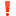 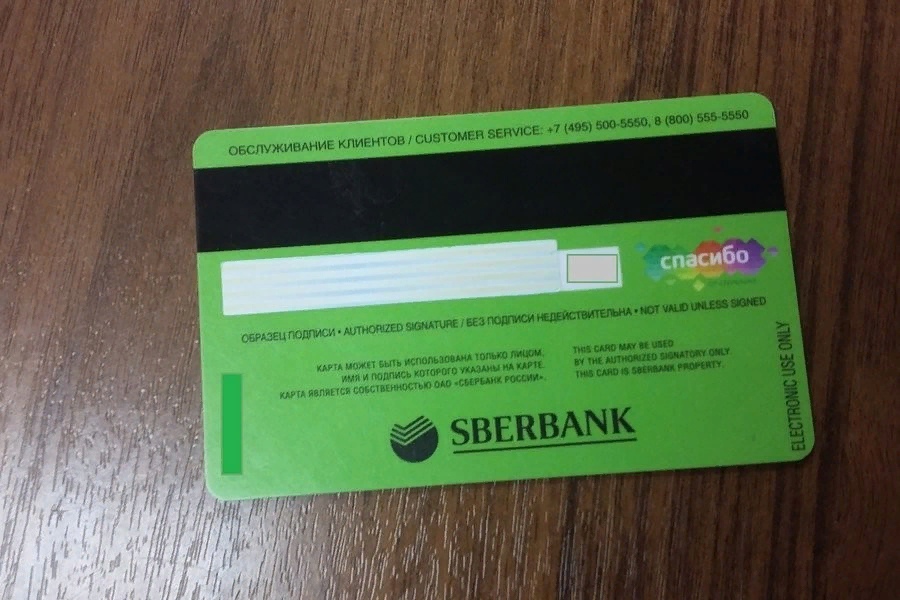 